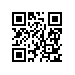 О назначении рецензентов выпускных квалификационных работ студентов образовательной программы "Системы управления и обработки информации в инженерии" МИЭМ НИУ ВШЭПРИКАЗЫВАЮ: Назначить рецензентов выпускных квалификационных работ студентов 2 курса магистратуры образовательной программы "Системы управления и обработки информации в инженерии", направления подготовки 01.04.04 Прикладная математика, МИЭМ НИУ ВШЭ, очной формы обучения согласно списку студентов (приложение).Заместитель директора МИЭМ НИУ ВШЭ						А.Е. АбрамешинРегистрационный номер: 2.15-02/1605-04Дата регистрации: 16.05.2017